Εισαγωγική Επιμόρφωση για την εκπαιδευτική αξιοποίηση ΤΠΕ (Επιμόρφωση Β1 Επιπέδου)Ερωτηματολόγιο σχετικά με τις εποχές(απαντήσεις)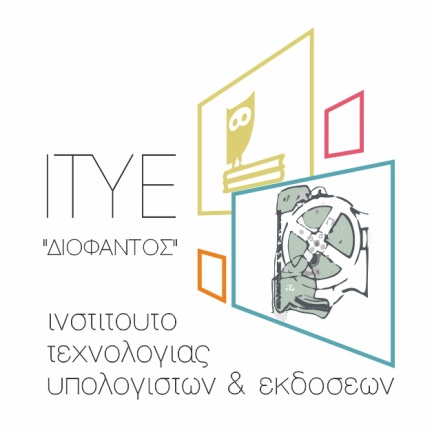 ΔιεύθυνσηΕπιμόρφωσης & ΠιστοποίησηςΈκδοση 1ηΝοέμβριος 2016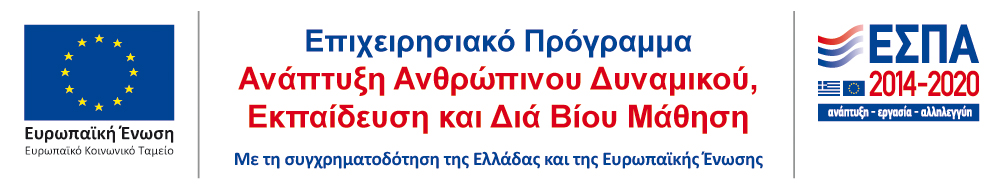 1. Ποιο από τα παρακάτω σχήματα πιστεύετε ότι αντιπροσωπεύει καλύτερα την τροχιά της Γης κατά την περιφορά της γύρω από τον Ήλιο.  (Σημειώστε ένα ν στο αντίστοιχο κουτάκι)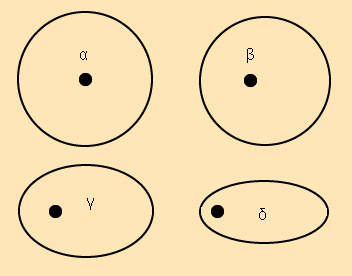 2. Όταν στην Ελλάδα έχουμε χειμώνα, σε ποιο σημείο της τροχιάς της, κατά την περιφορά της γύρω από τον Ήλιο, νομίζετε ότι βρίσκεται η Γη;  (Σημειώστε ένα ν στο αντίστοιχο κουτάκι)3. Πότε η Γη δέχεται περισσότερη ηλιακή ενέργεια;  (Σημειώστε ένα ν στο αντίστοιχο κουτάκι)4. Γιατί νομίζετε ότι έχουμε εποχές στην Ελλάδα; Αιτιολογήστε σύντομα. Λόγω τις κλίσης του άξονα της Γης, οι ακτίνες του Ήλιου δεν πέφτουν πάντα με την ίδια γωνία.Το σχήμα ανΤο σχήμα γ Το σχήμα βΤο σχήμα δ Α.Στο περιήλιο, δηλ. στο πιο κοντινό σημείο της τροχιάς γύρω από τον ΉλιονΒ.Στο αφήλιο, δηλ. στο πιο μακρινό σημείο της τροχιάς γύρω από τον ΉλιοΓ.Σε μέση απόσταση, σχετικά με το περιήλιο και το αφήλιοΔ.Πουθενά σταθερά, η θέση της μεταβάλλεται κάθε χρόνοΑ.Στις 4 Ιουλίου δέχεται 53,5% περισσότερη ηλιακή ενέργεια απ’ ότι στις 3 ΓενάρηΒ.Στις 3 Γενάρη δέχεται 7% περισσότερη ηλιακή ενέργεια απ’ ότι στις 4 ΙουλίουνΓ.Στις 4 Ιουλίου δέχεται 7% περισσότερη ηλιακή ενέργεια απ’ ότι στις 3 Γενάρη Δ.Στις 3 Γενάρη δέχεται 53,5% περισσότερη ηλιακή ενέργεια απ’ ότι στις 4 Ιουλίου Ε.Η ηλιακή ενέργεια που δέχεται η ΓΗ είναι πάντα σταθερή